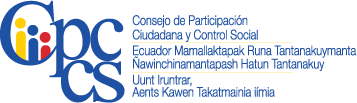 HOJA DE VIDAPARA EL CONCURSO DE MÉRITOS PARA LA SELECCIÓN Y DESIGNACIÓN DE LAS Y LOS CONSEJEROS REPRESENTANTES DE LA SOCIEDAD CIVIL ANTE LOS CONSEJOS NACIONALES PARA LA IGUALDAD DE GÉNERO, INTERGENERACIONAL, DE PUEBLOS Y NACIONALIDADES, DE DISCAPACIDADES Y DE MOVILIDAD HUMANA.1. DATOS PERSONALES DE LA O EL POSTULANTE:1. DATOS PERSONALES DE LA O EL POSTULANTE:1. DATOS PERSONALES DE LA O EL POSTULANTE:1. DATOS PERSONALES DE LA O EL POSTULANTE:Nombres                                          Apellido Paterno                                Apellido Materno                              Nombres                                          Apellido Paterno                                Apellido Materno                              Nombres                                          Apellido Paterno                                Apellido Materno                              Nombres                                          Apellido Paterno                                Apellido Materno                              Nombres                                          Apellido Paterno                                Apellido Materno                              Nombres                                          Apellido Paterno                                Apellido Materno                              Nombres                                          Apellido Paterno                                Apellido Materno                              Nombres                                          Apellido Paterno                                Apellido Materno                              Dirección Domiciliaria:Dirección Domiciliaria:Dirección Domiciliaria:Dirección Domiciliaria:                            Provincia                           Ciudad/Cantón                         Parroquia                            Provincia                           Ciudad/Cantón                         Parroquia                            Provincia                           Ciudad/Cantón                         Parroquia                            Provincia                           Ciudad/Cantón                         Parroquia                            Provincia                           Ciudad/Cantón                         Parroquia                            Provincia                           Ciudad/Cantón                         Parroquia                            Provincia                           Ciudad/Cantón                         Parroquia                            Provincia                           Ciudad/Cantón                         Parroquia                            Provincia                           Ciudad/Cantón                         Parroquia                            Provincia                           Ciudad/Cantón                         ParroquiaTELÉFONO (s):ConvencionalesConvencionalesConvencionales                Celular o Móvil                Celular o Móvil                Celular o Móvil                Celular o Móvil                Celular o Móvil                Celular o Móvil                Celular o MóvilCORREO ELECTRÓNICO:CÉDULA DE CIUDADANÍA:CÉDULA DE CIUDADANÍA:CÉDULA DE CIUDADANÍA:CÉDULA DE CIUDADANÍA:CÉDULA DE CIUDADANÍA:CÉDULA DE CIUDADANÍA:CÉDULA DE CIUDADANÍA:2. LIDERAZGO Y PARTICIPACIÓN*2. LIDERAZGO Y PARTICIPACIÓN*2. LIDERAZGO Y PARTICIPACIÓN*2. LIDERAZGO Y PARTICIPACIÓN*2. LIDERAZGO Y PARTICIPACIÓN*2. LIDERAZGO Y PARTICIPACIÓN*2. LIDERAZGO Y PARTICIPACIÓN*2. LIDERAZGO Y PARTICIPACIÓN*2. LIDERAZGO Y PARTICIPACIÓN*NOMBRE DE LA ACTIVIDADNOMBRE DE LA ACTIVIDADNOMBRE DE LA ACTIVIDADFECHAFECHADURACIÓN (EN HORAS)DURACIÓN (EN HORAS)DURACIÓN (EN HORAS)DURACIÓN (EN HORAS)INSTITUCIÓN ORGANIZADORAINSTITUCIÓN ORGANIZADORALIDERAZGO PROGRAMAS, PROYECTOS E INICIATIVAS SOCIALESLIDERAZGO PROGRAMAS, PROYECTOS E INICIATIVAS SOCIALESLIDERAZGO PROGRAMAS, PROYECTOS E INICIATIVAS SOCIALESLIDERAZGO PROGRAMAS, PROYECTOS E INICIATIVAS SOCIALESLIDERAZGO PROGRAMAS, PROYECTOS E INICIATIVAS SOCIALESLIDERAZGO PROGRAMAS, PROYECTOS E INICIATIVAS SOCIALESCONSECUCIÓN DE RECURSOS PARA EJECUCIÓN DE PROGRAMAS SOCIALESCONSECUCIÓN DE RECURSOS PARA EJECUCIÓN DE PROGRAMAS SOCIALESCONSECUCIÓN DE RECURSOS PARA EJECUCIÓN DE PROGRAMAS SOCIALESCONSECUCIÓN DE RECURSOS PARA EJECUCIÓN DE PROGRAMAS SOCIALESCONSECUCIÓN DE RECURSOS PARA EJECUCIÓN DE PROGRAMAS SOCIALESCONSECUCIÓN DE RECURSOS PARA EJECUCIÓN DE PROGRAMAS SOCIALESDESEMPEÑO EN FUNCIONES DE RESPONSABILIDAD, DIRECCIÓN O GESTIÓN EN ORGANIZACIONES SOCIALESDESEMPEÑO EN FUNCIONES DE RESPONSABILIDAD, DIRECCIÓN O GESTIÓN EN ORGANIZACIONES SOCIALESDESEMPEÑO EN FUNCIONES DE RESPONSABILIDAD, DIRECCIÓN O GESTIÓN EN ORGANIZACIONES SOCIALESDESEMPEÑO EN FUNCIONES DE RESPONSABILIDAD, DIRECCIÓN O GESTIÓN EN ORGANIZACIONES SOCIALESDESEMPEÑO EN FUNCIONES DE RESPONSABILIDAD, DIRECCIÓN O GESTIÓN EN ORGANIZACIONES SOCIALESDESEMPEÑO EN FUNCIONES DE RESPONSABILIDAD, DIRECCIÓN O GESTIÓN EN ORGANIZACIONES SOCIALES3. PARTICIPACIÓN*3. PARTICIPACIÓN*3. PARTICIPACIÓN*DENOMINACIÓN DE LA PARTICIPACIÓNDENOMINACIÓN DE LA PARTICIPACIÓNDENOMINACIÓN DE LA PARTICIPACIÓNFECHA FECHA INSTITUCIÓN INSTITUCIÓN INSTITUCIÓN INSTITUCIÓN INSTITUCIÓN INSTITUCIÓN INSTITUCIÓN PARTICIPACIÓN O ACTIVISMOPARTICIPACIÓN O ACTIVISMOPARTICIPACIÓN O ACTIVISMOPARTICIPACIÓN O ACTIVISMOPARTICIPACIÓN O ACTIVISMOPARTICIPACIÓN O ACTIVISMOPARTICIPACIÓN O ACTIVISMOPARTICIPACIÓN O ACTIVISMOPARTICIPACIÓN O ACTIVISMOPARTICIPACIÓN O ACTIVISMOPARTICIPACIÓN O ACTIVISMOPARTICIPACIÓN O ACTIVISMOMIEMBRO ACTIVO DE ORGANIZACIONES SOCIALESMIEMBRO ACTIVO DE ORGANIZACIONES SOCIALESMIEMBRO ACTIVO DE ORGANIZACIONES SOCIALESMIEMBRO ACTIVO DE ORGANIZACIONES SOCIALESMIEMBRO ACTIVO DE ORGANIZACIONES SOCIALESMIEMBRO ACTIVO DE ORGANIZACIONES SOCIALESMIEMBRO ACTIVO DE ORGANIZACIONES SOCIALESMIEMBRO ACTIVO DE ORGANIZACIONES SOCIALESMIEMBRO ACTIVO DE ORGANIZACIONES SOCIALESMIEMBRO ACTIVO DE ORGANIZACIONES SOCIALESMIEMBRO ACTIVO DE ORGANIZACIONES SOCIALESMIEMBRO ACTIVO DE ORGANIZACIONES SOCIALESPARTICIPACIÓN EN INSTANCIAS Y ESPACIOS RELACIONADOS CON LA APLICACIÓN DE MECANISMOS DE PARTICIPACIÓN Y CONTROL SOCIAL PARTICIPACIÓN EN INSTANCIAS Y ESPACIOS RELACIONADOS CON LA APLICACIÓN DE MECANISMOS DE PARTICIPACIÓN Y CONTROL SOCIAL PARTICIPACIÓN EN INSTANCIAS Y ESPACIOS RELACIONADOS CON LA APLICACIÓN DE MECANISMOS DE PARTICIPACIÓN Y CONTROL SOCIAL PARTICIPACIÓN EN INSTANCIAS Y ESPACIOS RELACIONADOS CON LA APLICACIÓN DE MECANISMOS DE PARTICIPACIÓN Y CONTROL SOCIAL PARTICIPACIÓN EN INSTANCIAS Y ESPACIOS RELACIONADOS CON LA APLICACIÓN DE MECANISMOS DE PARTICIPACIÓN Y CONTROL SOCIAL PARTICIPACIÓN EN INSTANCIAS Y ESPACIOS RELACIONADOS CON LA APLICACIÓN DE MECANISMOS DE PARTICIPACIÓN Y CONTROL SOCIAL PARTICIPACIÓN EN INSTANCIAS Y ESPACIOS RELACIONADOS CON LA APLICACIÓN DE MECANISMOS DE PARTICIPACIÓN Y CONTROL SOCIAL PARTICIPACIÓN EN INSTANCIAS Y ESPACIOS RELACIONADOS CON LA APLICACIÓN DE MECANISMOS DE PARTICIPACIÓN Y CONTROL SOCIAL PARTICIPACIÓN EN INSTANCIAS Y ESPACIOS RELACIONADOS CON LA APLICACIÓN DE MECANISMOS DE PARTICIPACIÓN Y CONTROL SOCIAL PARTICIPACIÓN EN INSTANCIAS Y ESPACIOS RELACIONADOS CON LA APLICACIÓN DE MECANISMOS DE PARTICIPACIÓN Y CONTROL SOCIAL PARTICIPACIÓN EN INSTANCIAS Y ESPACIOS RELACIONADOS CON LA APLICACIÓN DE MECANISMOS DE PARTICIPACIÓN Y CONTROL SOCIAL PARTICIPACIÓN EN INSTANCIAS Y ESPACIOS RELACIONADOS CON LA APLICACIÓN DE MECANISMOS DE PARTICIPACIÓN Y CONTROL SOCIAL 4.- CAPACITACIÓN ESPECÍFICA RECIBIDA E IMPARTIDA*4.- CAPACITACIÓN ESPECÍFICA RECIBIDA E IMPARTIDA*4.- CAPACITACIÓN ESPECÍFICA RECIBIDA E IMPARTIDA*4.- CAPACITACIÓN ESPECÍFICA RECIBIDA E IMPARTIDA*4.- CAPACITACIÓN ESPECÍFICA RECIBIDA E IMPARTIDA*NOMBRE DE LA CAPACITACIÓNFECHA DEL EVENTOFECHA DEL EVENTOFECHA DEL EVENTOFECHA DEL EVENTODURACIÓN DE HORASDURACIÓN DE HORASINSTITUCIÓN QUE REALIZÓ EL EVENTOINSTITUCIÓN QUE REALIZÓ EL EVENTOINSTITUCIÓN QUE REALIZÓ EL EVENTOINSTITUCIÓN QUE REALIZÓ EL EVENTOCAPACITACIÓN RECIBIDACAPACITACIÓN IMPARTIDA5. EXPERIENCIA LABORAL Y/O PROFESIONAL EN EL ÁMBITO PÚBLICO O PRIVADO*5. EXPERIENCIA LABORAL Y/O PROFESIONAL EN EL ÁMBITO PÚBLICO O PRIVADO*5. EXPERIENCIA LABORAL Y/O PROFESIONAL EN EL ÁMBITO PÚBLICO O PRIVADO*5. EXPERIENCIA LABORAL Y/O PROFESIONAL EN EL ÁMBITO PÚBLICO O PRIVADO*5. EXPERIENCIA LABORAL Y/O PROFESIONAL EN EL ÁMBITO PÚBLICO O PRIVADO*5. EXPERIENCIA LABORAL Y/O PROFESIONAL EN EL ÁMBITO PÚBLICO O PRIVADO*5. EXPERIENCIA LABORAL Y/O PROFESIONAL EN EL ÁMBITO PÚBLICO O PRIVADO*EMPRESA, INSTITUCIÓN U ORGANIZACIÓNCARGOCARGOCARGOCARGOFECHA (DESDE / HASTA)FECHA (DESDE / HASTA)ACTIVIDADES PRINCIPALESACTIVIDADES PRINCIPALESACTIVIDADES PRINCIPALESACTIVIDADES PRINCIPALES6. FORMACIÓN*Nivel de InstrucciónNombre de la Institución EducativaNombre de la Institución EducativaNombre de la Institución EducativaNombre de la Institución EducativaEspecializaciónEspecializaciónTítulo Obtenido Título Obtenido Título Obtenido Título Obtenido Educación General BásicaBachillerato General UnificadoTítulo de técnico o tecnólogo superiorTítulo de Tercer NivelTítulo de Tercer Nivel en materias relacionadasTítulos de Cuarto Nivel7. OTROS MÉRITOS*7. OTROS MÉRITOS*7. OTROS MÉRITOS*7. OTROS MÉRITOS*7. OTROS MÉRITOS*MÉRITOS  MÉRITOS  EMPRESA, INSTITUCIÓN, ORGANIZACIÓN DE LA PUBLICACIÓN O DE OBTENCIÓN DE CERTIFICACIÓN DE SUFICIENCIA DEL IDIOMAEMPRESA, INSTITUCIÓN, ORGANIZACIÓN DE LA PUBLICACIÓN O DE OBTENCIÓN DE CERTIFICACIÓN DE SUFICIENCIA DEL IDIOMAEMPRESA, INSTITUCIÓN, ORGANIZACIÓN DE LA PUBLICACIÓN O DE OBTENCIÓN DE CERTIFICACIÓN DE SUFICIENCIA DEL IDIOMAFECHA DE PUBLICACIÓN O DE OBTENCIÓN DE CERTIFICACIÓN DE SUFICIENCIA DEL IDIOMAFECHA DE PUBLICACIÓN O DE OBTENCIÓN DE CERTIFICACIÓN DE SUFICIENCIA DEL IDIOMAFECHA DE PUBLICACIÓN O DE OBTENCIÓN DE CERTIFICACIÓN DE SUFICIENCIA DEL IDIOMAFECHA DE PUBLICACIÓN O DE OBTENCIÓN DE CERTIFICACIÓN DE SUFICIENCIA DEL IDIOMAFECHA DE PUBLICACIÓN O DE OBTENCIÓN DE CERTIFICACIÓN DE SUFICIENCIA DEL IDIOMALIBROS PUBLICADOS COMO AUTORA O AUTORLIBROS PUBLICADOS COMO AUTORA O AUTORLIBROS PUBLICADOS COMO AUTORA O AUTORLIBROS PUBLICADOS COMO AUTORA O AUTORLIBROS PUBLICADOS COMO AUTORA O AUTORLIBROS PUBLICADOS COMO AUTORA O AUTORLIBROS PUBLICADOS COMO AUTORA O AUTORLIBROS PUBLICADOS COMO AUTORA O AUTORLIBROS PUBLICADOS COMO AUTORA O AUTORLIBROS PUBLICADOS COMO AUTORA O AUTORLIBROS PUBLICADOS COMO COAUTORA CO AUTOR LIBROS PUBLICADOS COMO COAUTORA CO AUTOR LIBROS PUBLICADOS COMO COAUTORA CO AUTOR LIBROS PUBLICADOS COMO COAUTORA CO AUTOR LIBROS PUBLICADOS COMO COAUTORA CO AUTOR LIBROS PUBLICADOS COMO COAUTORA CO AUTOR LIBROS PUBLICADOS COMO COAUTORA CO AUTOR LIBROS PUBLICADOS COMO COAUTORA CO AUTOR LIBROS PUBLICADOS COMO COAUTORA CO AUTOR LIBROS PUBLICADOS COMO COAUTORA CO AUTOR INVESTIGACIONES, ENSAYOS, ARTÍCULOS O FOLLETOS PUBLICADOSINVESTIGACIONES, ENSAYOS, ARTÍCULOS O FOLLETOS PUBLICADOSINVESTIGACIONES, ENSAYOS, ARTÍCULOS O FOLLETOS PUBLICADOSINVESTIGACIONES, ENSAYOS, ARTÍCULOS O FOLLETOS PUBLICADOSINVESTIGACIONES, ENSAYOS, ARTÍCULOS O FOLLETOS PUBLICADOSINVESTIGACIONES, ENSAYOS, ARTÍCULOS O FOLLETOS PUBLICADOSINVESTIGACIONES, ENSAYOS, ARTÍCULOS O FOLLETOS PUBLICADOSINVESTIGACIONES, ENSAYOS, ARTÍCULOS O FOLLETOS PUBLICADOSINVESTIGACIONES, ENSAYOS, ARTÍCULOS O FOLLETOS PUBLICADOSINVESTIGACIONES, ENSAYOS, ARTÍCULOS O FOLLETOS PUBLICADOSSUFICIENCIA EN LOS IDIOMAS OFICIALES DE RELACIÓN INTERCULTURAL: kichwa y shuarSUFICIENCIA EN LOS IDIOMAS OFICIALES DE RELACIÓN INTERCULTURAL: kichwa y shuarSUFICIENCIA EN LOS IDIOMAS OFICIALES DE RELACIÓN INTERCULTURAL: kichwa y shuarSUFICIENCIA EN LOS IDIOMAS OFICIALES DE RELACIÓN INTERCULTURAL: kichwa y shuarSUFICIENCIA EN LOS IDIOMAS OFICIALES DE RELACIÓN INTERCULTURAL: kichwa y shuarSUFICIENCIA EN LOS IDIOMAS OFICIALES DE RELACIÓN INTERCULTURAL: kichwa y shuarSUFICIENCIA EN LOS IDIOMAS OFICIALES DE RELACIÓN INTERCULTURAL: kichwa y shuarSUFICIENCIA EN LOS IDIOMAS OFICIALES DE RELACIÓN INTERCULTURAL: kichwa y shuarSUFICIENCIA EN LOS IDIOMAS OFICIALES DE RELACIÓN INTERCULTURAL: kichwa y shuarSUFICIENCIA EN LOS IDIOMAS OFICIALES DE RELACIÓN INTERCULTURAL: kichwa y shuarACADÉMICOS, CULTURALES Y DEPORTIVOS Y SOCIALES **ACADÉMICOS, CULTURALES Y DEPORTIVOS Y SOCIALES **ACADÉMICOS, CULTURALES Y DEPORTIVOS Y SOCIALES **ACADÉMICOS, CULTURALES Y DEPORTIVOS Y SOCIALES **ACADÉMICOS, CULTURALES Y DEPORTIVOS Y SOCIALES **ACADÉMICOS, CULTURALES Y DEPORTIVOS Y SOCIALES **ACADÉMICOS, CULTURALES Y DEPORTIVOS Y SOCIALES **ACADÉMICOS, CULTURALES Y DEPORTIVOS Y SOCIALES **ACADÉMICOS, CULTURALES Y DEPORTIVOS Y SOCIALES **ACADÉMICOS, CULTURALES Y DEPORTIVOS Y SOCIALES ***En todos los casos, agregar celdas, si es necesario** Aplicable en los casos de postulaciones al Consejo Nacional para la Igualdad Intergeneracional, cuyos destinatarios de la política pública sean los Adolescentes y/o Jóvenes.*En todos los casos, agregar celdas, si es necesario** Aplicable en los casos de postulaciones al Consejo Nacional para la Igualdad Intergeneracional, cuyos destinatarios de la política pública sean los Adolescentes y/o Jóvenes.*En todos los casos, agregar celdas, si es necesario** Aplicable en los casos de postulaciones al Consejo Nacional para la Igualdad Intergeneracional, cuyos destinatarios de la política pública sean los Adolescentes y/o Jóvenes.*En todos los casos, agregar celdas, si es necesario** Aplicable en los casos de postulaciones al Consejo Nacional para la Igualdad Intergeneracional, cuyos destinatarios de la política pública sean los Adolescentes y/o Jóvenes.*En todos los casos, agregar celdas, si es necesario** Aplicable en los casos de postulaciones al Consejo Nacional para la Igualdad Intergeneracional, cuyos destinatarios de la política pública sean los Adolescentes y/o Jóvenes.*En todos los casos, agregar celdas, si es necesario** Aplicable en los casos de postulaciones al Consejo Nacional para la Igualdad Intergeneracional, cuyos destinatarios de la política pública sean los Adolescentes y/o Jóvenes.*En todos los casos, agregar celdas, si es necesario** Aplicable en los casos de postulaciones al Consejo Nacional para la Igualdad Intergeneracional, cuyos destinatarios de la política pública sean los Adolescentes y/o Jóvenes.*En todos los casos, agregar celdas, si es necesario** Aplicable en los casos de postulaciones al Consejo Nacional para la Igualdad Intergeneracional, cuyos destinatarios de la política pública sean los Adolescentes y/o Jóvenes.*En todos los casos, agregar celdas, si es necesario** Aplicable en los casos de postulaciones al Consejo Nacional para la Igualdad Intergeneracional, cuyos destinatarios de la política pública sean los Adolescentes y/o Jóvenes.*En todos los casos, agregar celdas, si es necesario** Aplicable en los casos de postulaciones al Consejo Nacional para la Igualdad Intergeneracional, cuyos destinatarios de la política pública sean los Adolescentes y/o Jóvenes.FIRMA DEL POSTULANTE FIRMA DEL POSTULANTE FIRMA DEL POSTULANTE FIRMA DEL POSTULANTE FIRMA DEL POSTULANTE FIRMA DEL POSTULANTE 